Guía de apoyo 3º básico lenguaje Nombre: _______________________________________________________TEXTO PUBLICITARIO: EL AFICHE ¿Qué es un afiche?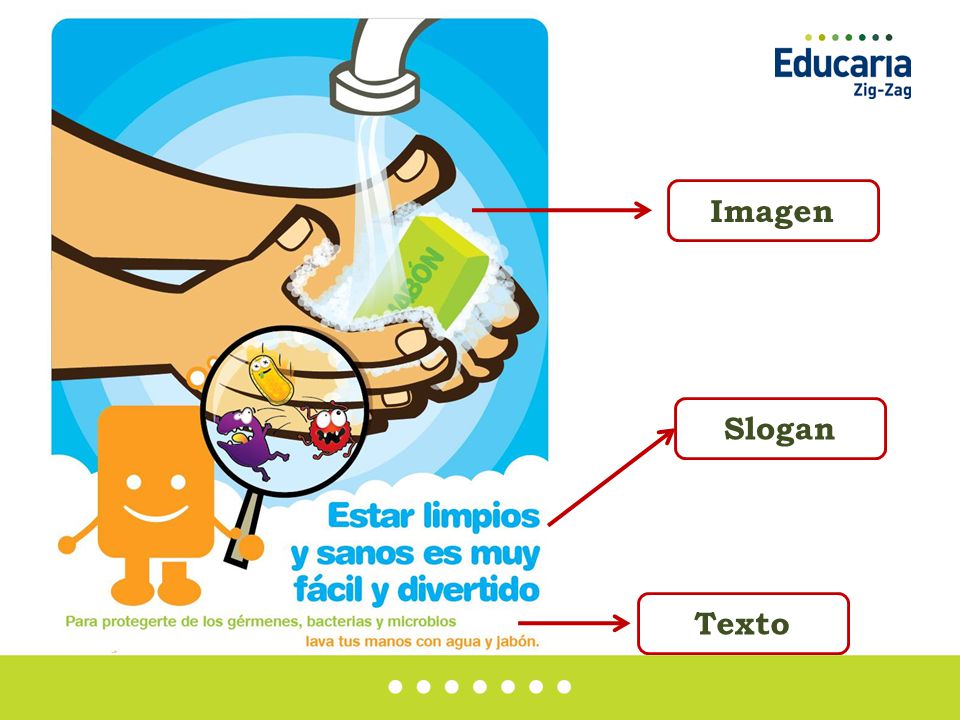 Actividad 1Instrucciones: observa atentamente la imagen y comenta. 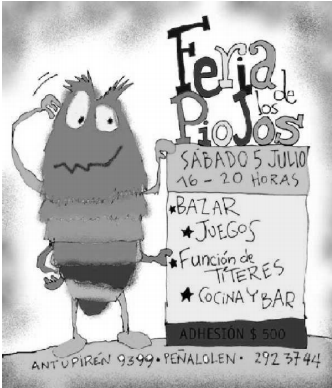 ¿Cuál es el título del afiche?______________________________________________________________________________________________________________¿Qué es lo que anuncia?______________________________________________________________________________________________________________¿Qué otra información entrega?______________________________________________________________________________________________________________¿Qué imagen muestra el afiche?______________________________________________________________________________________________________________Actividad 2instrucciones: pinta el dibujo que corresponde a un afiche. 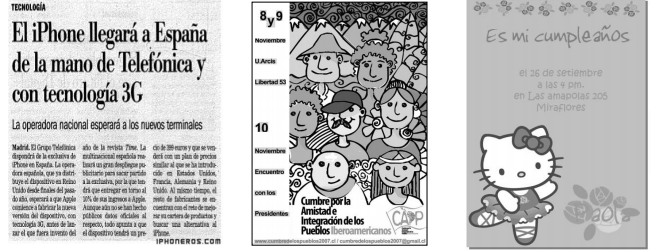 ACTIVIDAD 3Instrucciones: Lee las preguntas y encierra en un círculo        la alternativa correcta. Puedes usar tu libro de texto lenguaje para guiarte o pedir ayuda a un adulto. 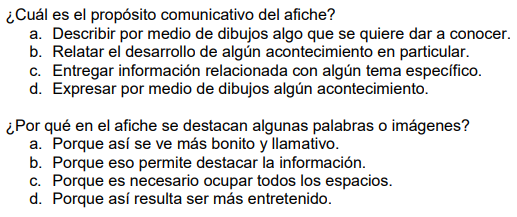 Observa la imagen y responde 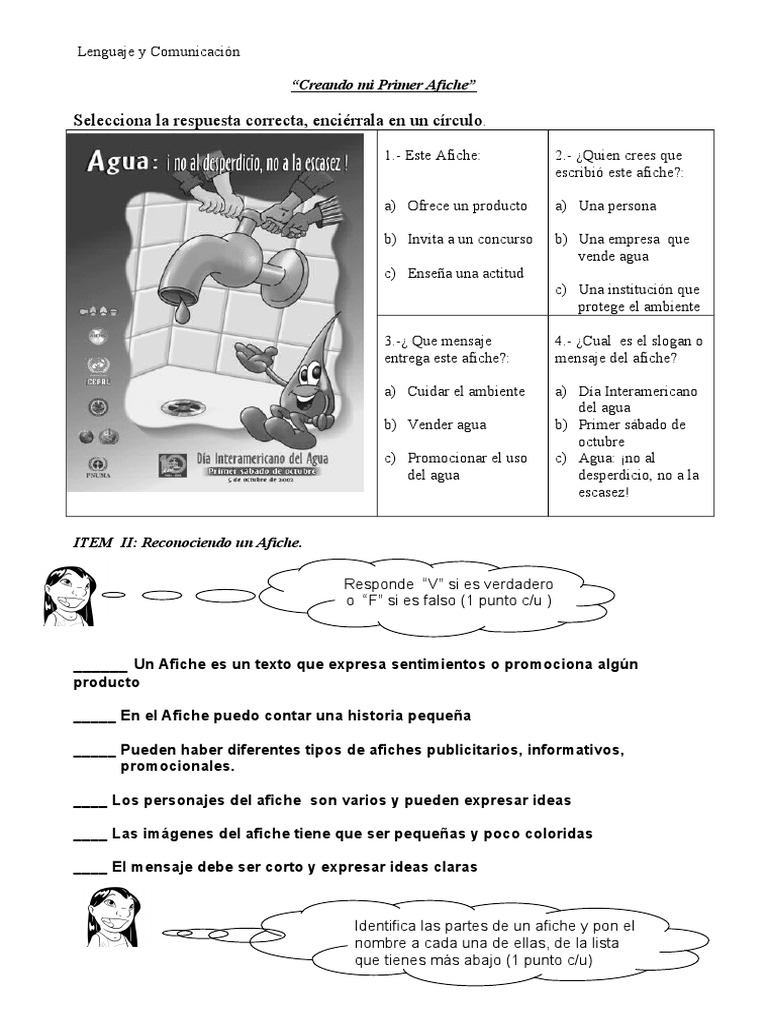 Este afiche…Ofrece un productoInvita a un concursoEnseña una actitud¿Quién crees que escribió el afiche?Una personaUna empresa que vende aguaUna institución que protege el ambiente¿Qué mensaje entrega este afiche?Cuidar el ambienteVender aguaPromocionar el uso del agua¿Cuál es el slogan o mensaje del afiche?Día interamericano del aguaPrimer sábado de octubreAgua ¡no al desperdicio, no a la escasez!ACTIVIDAD 4Instrucciones: lee los enunciados y responde V si es verdadero o F si es falso.ACTIVIDAD 5Instrucciones: Crea un afiche con algún tema de tú interés. El afiche debe tener: título, imagen y slogan o mensaje divertido. 